Name of journal: World Journal of GastroenterologyESPS Manuscript NO: 4475Columns: LETTERS TO THE EDITORCapsule-odometer: a concept to improve accurate lesion localisationKarargyris A et al. Capsule-odometerAlexandros Karargyris, Anastasios Koulaouzidis Alexandros Karargyris, National Library of Medicine, National Institutes of Health, Anastasios Koulaouzidis, Endoscopy Unit, Centre for Liver and Digestive Disorders, The Royal Infirmary of ,  , ,  Author contributions: Karargyris A conceived and developed the capsule-odometer design, drafted the study, and performed the in-vitro experiment; Koulaouzidis A drafted the study and performed the ex-vivo experiment; both co-authors performed critical final draft revisions and editing. Supported by SynMed© UK related to this work; Dr. Koulaouzidis A has also received lecture honoraria from Dr Falk Pharma, Correspondence to: Anastasios Koulaouzidis, MD, FEBG, FRSPH, FRCPE, Endoscopy Unit, Centre for Liver and Digestive Disorders, The Royal Infirmary of Edinburgh, 51 Little France Crescent, Old Dalkeith Road, EH16 4SA Edinburgh, Scotland, United Kingdom. akoulaouzidis@hotmail.comTelephone: +44-131-2421126  Fax: +44-131-2421618Received: July 1, 2013 Revised: July 28, 2013Accepted: August 17, 2013Published online:Abstract In order to improve lesion localisation in small-bowel capsule endoscopy, a modified capsule design has been proposed incorporating localisation and –in theory– stabilization capabilities. The proposed design consists of a capsule fitted with protruding wheels attached to a spring-mechanism. This would act as a miniature odometer, leading to more accurate lesion localization information in relation to the onset of the investigation (spring expansion e.g., pyloric opening). Furthermore, this capsule could allow stabilization of the recorded video as any erratic, non-forward movement through the gut is minimised. Three-dimensional (3-D) printing technology was used to build a capsule prototype. Thereafter, miniature wheels were also 3-D printed and mounted on a spring which was attached to conventional capsule endoscopes for the purpose of this proof-of-concept experiment. In vitro and ex-vivo experiments with porcine small-bowel are presented herein. Further experiments have been scheduled. 2013 Baishideng. All rights reserved.Key words: Capsule endoscopy; Odometer; Localisation; Hardware; SoftwareCore tip:  In order to improve localisation, capsule endoscopy developers proposed the use of an applied external magnetic field. However, this affords only a rough estimate of capsule –hence lesion–localization. Therefore, a modified capsule design was proposed in 2010. It consists of a capsule fitted with protruding wheels attached to a spring-mechanism. This allows the wheels to retract or expand to fit the lumen, whilst the capsule passes through the intestine, acting as a miniature odometer. Using three-dimensional printing technology, we built a conceptual capsule prototype and miniature wheels; with the latter, we perform in-vitro and ex-vivo proof-of-concept experiments.Karargyris A, Koulaouzidis A. Capsule-odometer: a concept to improve accurate lesion localisationAvailable from: DOI: TO THE EDITORSince its commercialization in the early 2000s, wireless capsule endoscopy (CE) has become a mainstream investigation for the small-bowel[1]. However, as with any technological advancement, there are performance limitations. In CE, the two main issues are low video resolution and reduced image capture rate[2]. Additionally, current systems offer somewhat crude localisation software –of questionable help– in mapping the imaged small-bowel. To address these issues,’ ‘smarter’’ CE designs have been proposed using enhanced digital circuits[2] with more efficient antennae[2-7], and on-board video-compression[8] to conserve battery energy and increase video resolution and image capture frame rate. In order to improve capsule localisation, capsule endoscope developers have proposed the use of an applied external magnetic field powerful enough to manoeuvre a capsule[9]. In addition, by using geometric algorithms and applying magnetic forces, measurement of the location of the capsule as a vector in the coordinate’s space is achievable[9]. However, this method affords only a rough estimate of capsule position due to: (1) constant changes in the anatomy of the human intestine; and (2) all measurements are taken relative to the externally applied magnetic field.In 2010[10], we proposed a modified capsule design incorporating localisation and stabilization capabilities. The proposed design consists of a capsule fitted with protruding wheels attached to a spring-mechanism (Figure ). These springs allow the wheels to retract or expand to fit the lumen whilst the capsule passes through the intestine. This would then lead to more accurate location information, hence accurate lesion localisation, in relation to the onset (pyloric opening) of the investigation. Furthermore, this capsule could theoretically allow stabilization of the recorded video as any erratic, non-forward movement through the gut is minimised. Therefore, we aim to test the feasibility of the proposed design in-vitro and ex -vivo. Three-dimensional (3-D) printing technology[11,12] was used to build a conceptual capsule prototype (herein called ODOcaps) (Figure 1B). Furthermore, miniature wheels were initially produced with UV Curable Acrylic Plastic (Figure ). They were later re-designed and made of a synthetic resilient, textile-like material, chosen for its known strength, flexibility and durability (TPU -1) (Figure 1D). This material is produced via laser sintering, a process similar to stereo-lithography that uses temperature-sensitive powder (instead of UV-sensitive liquid), causing the powder to become a coherent mass without melting[13]. For the tread area of the wheels, two designs were considered: smooth, and tractor-tread and tested on various types of surfaces. The tractor-tread design of the wheels was selected because it could –theoretically– achieve better traction and full rotation of the wheels when in contact with the intestinal mucosa.  Thereafter, the wheels were inserted in 3D-printed, L-shaped miniature tubes (UV Curable Acrylic Plastic; Figure ) allowing almost frictionless rotation. The tubes along with the wheels where attached to a spring (stainless steel torsion spring[14] with 90o deflection and 0.093 inch pounds torque from Associated Spring Raymond) to allow extension/retraction of the wheels, Figure 2B. Thereafter, spring with wheels was clipped onto a 3D-printed ring ( in diameter made of UV Curable Acrylic Plastic; Figure 2B and C). The ring had two () holes, diametrically opposite to each other. The ring was designed to tightly fit on conventional CE systems (PillCam®SB2, Given®Imaging Ltd, ; MiroCam®, IntroMedic Ltd, ) and the holes were used for the insertion of a  silk string. For the in-vitro experiment, a translucent polycarbonate tube (internal diameter  and  long; Figure 2D) was used. The tube characteristics mimic the diameter and slippery surface of an adult small-bowel. The assembled ring with wheels on spring was fitted on a demo PillCam®SB2 and was inserted into one end of the tube; thereafter, it was pulled through by the string (Figure 2D). While the capsule was pulled along the tube, the wheels were observed rotating constantly without any skidding effect. A video that demonstrates this experiment is available at: https://dl.dropbox.com/u/7591304/Capsule.mov. For the ex-vivo experiment; a glass tank ( x  x ) with fix points for the intestine (metal tubes) and entry points for the assembled device was constructed (Figure  and B)[15]. A standard simulated intestinal environment (Figure ) was created by mounting a  long, freshly harvested porcine (Large White x Landrace 15 mo- old-female sow) small-intestine to both ends of a fluid-filled tank[15]. The tank was filled with 9 lt Normal Tyrode's Solution - Base1 (NTS-1) and Base2 (NTS-2), (Dr. Lohmann Diaclean GmbH, Germany), diluted with 9l of sterile water. Thereafter, the assembled ring with wheels on spring fittedon a MiroCam®) was inserted into the suspended bowel via one of the metal tubes (Figure 3D). Consistency of wheels’ rotation was validated by utilising an all-purpose endoscope, Findoo MircoCam (dnt®GmbH, Germany). The latter was introduced from the same end as the capsule and recorded the wheels movement while following the ODOcaps. A video is available at: https://dl.dropboxusercontent.com/u/7591304/1035301R.AVIIn conclusion, in-vitro and ex-vivo, ‘‘proof of concept’’ experimentation based on a conceptual CE design (Figure 1Aand B) – that at least in theory offers enhanced localisation capabilities– showed promising preliminary results. Further elaborate experiments (i.e., at first stage, force measurements, construction of a functional prototype)[16] and in-vivo experiments with this prototype are essential and currently under way. ACKNOLEDGEMENTS We feel truly indebted to Dr Adrian Thompson, as without his invaluable help this work would not have been possible. We also like to help Dr Dimitrios Sigounas for his help with the ex-vivo experiment.REFERENCES1 Koulaouzidis A, Rondonotti E, Karargyris A. Small-bowel capsule endoscopy: A ten-point contemporary review. World J Gastroenterol 2013; 19: 3726-3746 [PMID: 23840112 DOI: 10.3748/wjg.v19.i24.3726]2 Khan TH, Wahid KA. Low power and low complexity compressor for video capsule endoscopy. IEEE Transactions on Circuits and Systems For Video Technology 2011; 21: 1534–46. [DOI: 10.1109/TCSVT.2011.2163985]3 Than TD, Alici G, Zhou H, Li W. A review of localization systems for robotic endoscopic capsules. IEEE Trans Biomed Eng 2012; 59: 2387-2399 [PMID: 22736628 DOI: 10.1109/TBME.2012.2201715]4 Thone J, Radiom S, Turgis D, Carta R, Gielen G, Puers R. Design of a 2 Mbps FSK near-field transmitter for wireless capsule endoscopy. Sensors and Actuators A 2009; 156: 43-48 [DOI: 10.1016/j.sna.2008.11.027]5 Gao Y, Zheng Y, Diao S, Toh WD, Ang CW, Je M, Heng CH. Low-power ultrawideband wireless telemetry transceiver for medical sensor applications. IEEE Trans Biomed Eng 2011; 58: 768-772 [PMID: 21138797 DOI: 10.1109/TBME.2010.2097262]6 Diao S, Gao Y, Toh W, Alper C, Zheng Y, Je M, Heng CM. A low-power, high data-rate CMOS ASK transmitter for wireless capsule endoscopy.Defense Science Research Conference and Expo (DSR), 2011. IEEE, 2011: 1-4 [DOI: 10.1109/DSR.2011.6026851]7 Lee SH, Lee J, Yoon YJ, Park S, Cheon C, Kim K, Nam S. A wideband spiral antenna for ingestible capsule endoscope systems: experimental results in a human phantom and a pig. IEEE Trans Biomed Eng 2011; 58: 1734-1741 [PMID: 21317074 DOI: 10.1109/TBME.2011.2112659]8 Kim K, Yun S, Lee S, Nam S, Yoon YJ, Cheon C. A design of a high-speed and high-efficiency capsule endoscopy system. IEEE Trans Biomed Eng 2012; 59: 1005-1011 [PMID: 22207636 DOI: 10.1109/TBME.2011.2182050]9 Basar MR, Malek F, Juni KM, Shaharom Idris M, Iskandar M Saleh M. Ingestible Wireless Capsule Technology: A Review of Development and Future Indication. Int J Antenn Propag 2012; 2012:1-14 [DOI: 10.1155/2012/807165]10 Bourbakis N, Giakos G, Karargyris A. Design of new-generation robotic capsules for therapeutic and diagnostic endoscopy. Imaging Systems and Techniques (IST), 2010 IEEE International Conference on. IEEE, 2010: 1-6 [DOI: 10.1109/IST.2010.5548467]11 3D Printing service i.materialise. http: //i.materialise.com12 Make, buy, and sell products with 3D Printing. http://www.shapeways.com/13 Titsch M. Materialise Launches Flexible Media TPU 92A-1. http://www.3dprinter-world.com/article/materialise-launches-flexible-media-tpu-92a-114 SPEC. 316 stainless steel torsion springs. http://www.asraymond.com/documents/316 Stainless Steel Torsion Springs.pdf15 Glass P, Cheung E, Sitti M. A legged anchoring mechanism for capsule endoscopes using micropatterned adhesives. IEEE Trans Biomed Eng 2008; 55: 2759-2767 [PMID: 19126455 DOI: 10.1109/TBME.2008.2002111]16 Tachecí I, Kvetina J, Bures J, Osterreicher J, Kunes M, Pejchal J, Rejchrt S, Spelda S, Kopácová M. Wireless capsule endoscopy in enteropathy induced by nonsteroidal anti-inflammatory drugs in pigs. Dig Dis Sci 2010; 55: 2471-2477 [PMID: 20013311 DOI: 10.1007/s10620-009-1066-z]P-Reviewers Figueiredo P, Kopacova MS-Editor Zhai HH L-Editor E-Editor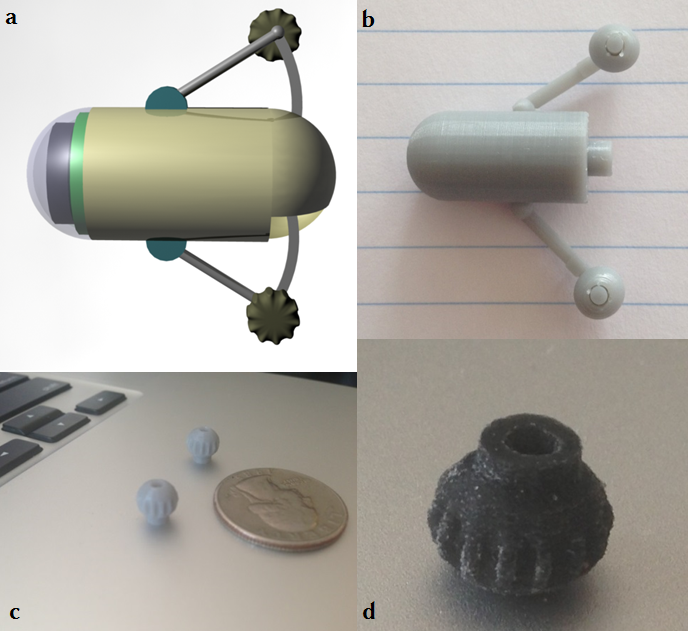 Figure 1 Capsule odometer,conceptual design and its three-dimensional printing realisation. A: Conceptual design[10] of a capsule with protruding wheels attached to a spring-mechanism (herein called ODOcaps); B: Three-dimensionalprinting technology used to build a capsule prototype; C: Wheels were initially produced with UV Curable Acrylic Plastic; D: Wheels later made of a synthetic resilient, textile-like material (TPU 92A-1).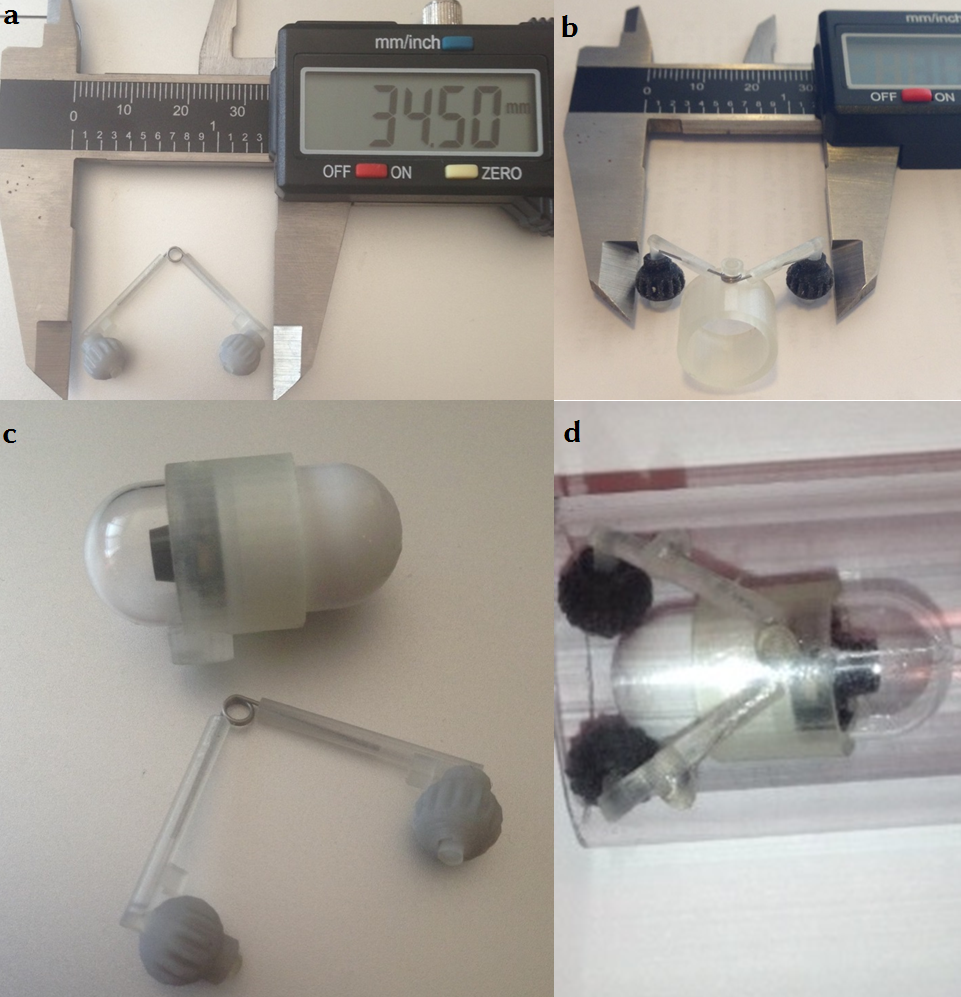 Figure 2 In vitro experiment. A: Wheels inserted in three-dimensional (3D)-printed, L-shaped miniature tubes. Tubes along with the wheels attached to a spring; B: stainless steel torsion spring with 90o deflection and 0.093 inch pounds torque from Associated Spring Raymond allows extension/retraction of the wheels; C: 3D-printed ring (11.5 mm in diameter made of UV Curable Acrylic Plastic on a demo PillCamSB2); D: ODOcaps inserted into one end of a translucent tube and pulled through by a silk string.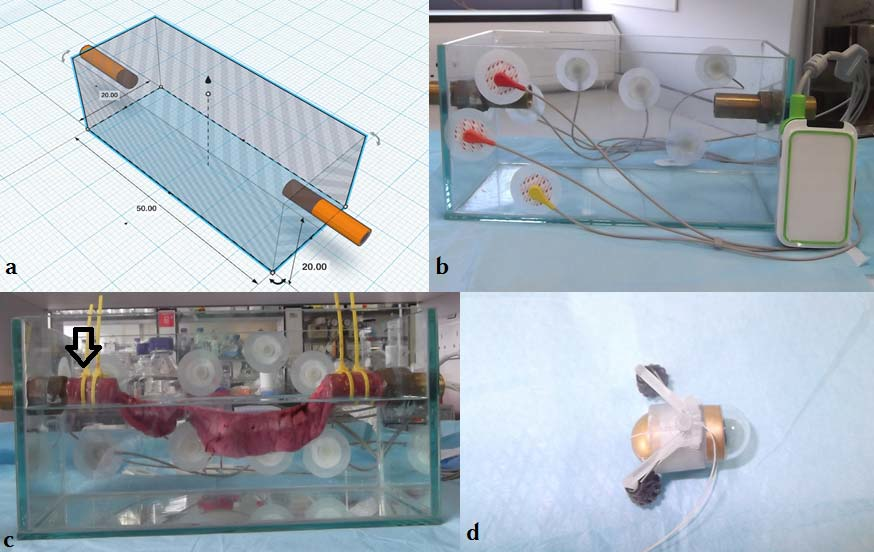 Figure 3 In vivo experiment. A, B: Glass tank (50 cm x 20 cm x 20 cm) with fix points for the intestine (metal tubes) and entry points for the ODOcaps, C: Standard simulated intestinal environment created by mounting 32 cm long, freshly harvested porcine small-intestine to both ends of a fluid-filled tank (arrow); D: ODOcaps (assembled ring with wheels on spring on a MiroCam) was inserted into the suspended bowel via one of the metal tubes. 